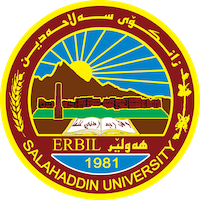 College of Political ScienceInternational Relations and Diplomacy Dep.2021-2022Second YearSubject: Strategy: theories and principles                                                    Lecturer: Zubir R. Ahmed Group: BLecturer Signature ژناوی قوتابیMidterm exam9/11/2021Midterm exam9/11/2021هه‌فته‌ی دووه‌مهه‌فته‌ی دووه‌مهه‌فته‌ی دووه‌مهه‌فته‌ی سێیه‌مهه‌فته‌ی سێیه‌مهه‌فته‌ی سێیه‌مهه‌فته‌ی چواره‌مهه‌فته‌ی چواره‌مهه‌فته‌ی چواره‌مهه‌فته‌ی پێنجه‌مهه‌فته‌ی پێنجه‌مرێژه‌ی %ژناوی قوتابیMidterm exam9/11/2021Midterm exam9/11/20212 ك1 ك1 ك2 ك1 ك1 ك2 ك2 ك1 كلاڤان یاسین حمد مدیل10محمد مرشد محسن21مصطفی ورزار كریم22مؤمن کیفی بابکر8میلاد عبدالرحیم مهدی خورشید29مەزهەر طاهر نبی خالد23نازنین حسن حمدامین عبداللە6نور جنیدي عبدالعزیز12هۆزان حاتم حمد امین17هەوراز ستار نادررسول نجم الدین قادر13احمد شاباز احمد18ابوبكر صديق سليماناحمد اسكندر اسماعيل8نامە نژاد كريم15هەردی نوری ابراهيم22محمد فاضل محمدمروە كاروان فتحي2شاجوان كمال مجيدشۆخان علي محمودطارق بحري عزيزاحمد حسين رسول حسين23سلوى غفور محمدامين11ريان سرباز بهرم19بانة صالح حاجياحمد كاكل اسماعيلاسامة سلمان رحمانايمان لقمان محمد12ریان فاروق قادر20